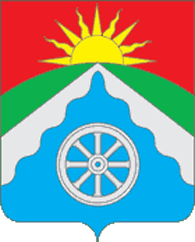 РОССИЙСКАЯ ФЕДЕРАЦИЯОРЛОВСКАЯ ОБЛАСТЬАДМИНИСТРАЦИЯ ВЕРХОВСКОГО РАЙОНАПОСТАНОВЛЕНИЕ   28 марта  2024 года _____________________                                                                             № 165         п. Верховье«О внесении изменений в муниципальную программу Верховского района «Развитие культуры и искусства, архивного дела, сохранение и реконструкция военно-мемориальных объектов Верховского района на 2018-2022 годы» утвержденную постановлением администрации Верховского района №625 от 24 января 2022 года»      Руководствуясь Федеральным законом от 16.10.2003 г. №131-ФЗ «Об общих принципах организации местного самоуправления в Российской Федерации (в действующей редакции), в соответствии со ст. 179 Бюджетного кодекса РФ, постановлением администрации Верховского района от 16.12.2013 г. №694 «Об утверждении Порядка разработки, реализации  и оценки эффективности муниципальных программ Верховского района и Методических указаний по разработке и реализации муниципальных программ Верховского района, Уставом Верховского района, администрация Верховского района п о с т а н о в л я е т :В муниципальную программу «Развитие культуры и искусства, архивного дела, сохранение и реконструкция военно-мемориальных объектов Верховского района на 2018-2022 годы», утвержденную постановлением от 24 января 2022 года №625 «Об утверждении муниципальной программы «Развитие культуры и искусства, архивного дела, сохранение и реконструкция военно-мемориальных объектов Верховского района на 2018-2022 годы» внести следующие изменения:      1.1. Название программы изложить в следующей редакции: муниципальная программа «Развитие культуры и искусства, архивного дела, сохранение и реконструкция военно-мемориальных объектов Верховского района на 2018-2025 годы»;     1. 2.  Изложить паспорт муниципальной программы «Развитие культуры и искусства, архивного дела, сохранение и реконструкция военно-мемориальных объектов Верховского района на 2018-2025 годы» в новой редакции, согласно приложению 1 к настоящему постановлению.      2. Обнародовать и разместить настоящее постановление на официальном Интернет-сайте Верховского района (adminverhov.ru).      3. Постановление вступает в силу со дня его обнародования.      4. Контроль за исполнением постановления возложить на первого заместителя   главы администрации Верховского района Полякова Ю.А.Глава Верховского района                                        В.А. ГладскихПриложение 1 к постановлениюадминистрации Верховского района                                                         №165  от « 28 » марта  2024 гПриложение к постановлениюадминистрации Верховского района                                                         №768  от « 11 » декабря  2023 г. Муниципальная программа 
«Развитие культуры и искусства, архивного дела, сохранение
и реконструкция военно-мемориальных объектов Верховского  района  
на 2018 -2025 годы»Паспорт
муниципальной программы Верховского района Орловской области
«Развитие культуры и искусства, архивного дела, сохранение
и реконструкция военно-мемориальных объектов Верховского  района на 2018-2025 годы»1. Общая характеристика сферы реализации муниципальной программы,
включая описание текущего состояния, основных проблем
в указанной сфере и прогноз ее развития.Муниципальная программа реализуется в таких сферах муниципального управления, как культура и искусство, архивное дело, сохранение и реконструкция военно-мемориальных объектов, оказание муниципальных услуг в сфере культуры, отраслевого образования. В состав муниципальной программы входят две подпрограммы: 1. «Развитие отрасли культуры в Верховском районе на 2018-2025 годы»2.  «Сохранение и реконструкция военно-мемориальных объектов в Верховском районе на 2018–2025 годы» - Проведение восстановительных работ –установка мемориальных плит, и основные мероприятия, посредством которых предусмотрена реализация поставленных в муниципальной программе целей и задач.Ответственным исполнителем муниципальной программы является администрация  Верховского района Орловской области.Соисполнителями муниципальной программы являются: муниципальное бюджетное учреждение Верховский Дом культуры, муниципальное бюджетное учреждение культуры «Межпоселенческое культурно – досуговое объединение Верховского района Орловской области», муниципальное бюджетное учреждение «Межпоселенческая районная библиотека Верховского района Орловской области». Характеристику сферы реализации муниципальной программы, включая описание текущего состояния, основных проблем и прогноз развития целесообразно представить отдельно по каждой сфере муниципального регулирования.Сохранение и развитие российской культуры в целом напрямую зависят от социально-культурных процессов, происходящих в муниципальных образованиях. Верховский муниципальный район обладает единым культурным пространством с самобытными традициями подлинно народной культуры, просветительской миссией народных коллективов, библиотек.Однако накопившиеся за время экономического спада проблемы в культуре значительно превышают возможности государства по их решению. Отрасль, традиционно ориентированная на государственную финансовую поддержку, оказалась наименее подготовленной  к рыночным отношениям.Настоящая программа содержит инструменты и механизмы, обеспечивающие реализацию муниципальной культурной политики на муниципальном уровне, способствующие повышению качества жизни населения муниципального района через сохранение и развитие местной культуры, как важнейшего фактора социально-экономического развития.1.1. Сфера культуры и искусства.	Деятельность учреждений культуры и искусства является одной из важнейших составляющих современной культурной жизни. В Верховском муниципальном районе на сегодняшний день накоплен значительный культурный потенциал. Учредителями учреждений культуры являются администрация городского поселения Верховье и администрация Верховского района.  Руководит учреждениями культуры квалифицированный кадровый состав специалистов управления отраслью культуры муниципального района.	Наиболее важным результатом является то, что на сегодняшний день в сложных финансовых условиях посткризисного периода удается сохранить почти весь комплекс учреждений культуры. Учреждения культуры клубного типа являются основными хранителями песенного, музыкального и танцевального фольклора. Развитию фольклора и традиционной культуры способствует, прежде всего, проведение комплекса мероприятий (традиционных фестивалей, праздников, конкурсов), а также экспедиций, семинаров, активными участниками которых становятся представители различных социальных, этнических групп, слоев и классов.На территории района находятся памятники истории и культуры. На государственной охране находятся 7 памятников археологии, 10 памятников архитектуры и градостроительства, 43 памятника истории. Благодаря применению программных методов управления отраслью, а также поддержке федерального и областного бюджета, достигнуты определенные положительные результаты в отрасли культуры:- обновляется парк компьютерной техники в учреждениях культуры;- расширился спектр услуг, оказываемых учреждениями культуры на базе новых информационных технологий;- возросла заработная плата работников в сфере культуры в среднем на 30 процентов;- сохранена численность участников клубных формирований и самодеятельных коллективов.	В то же время, несмотря на предпринимаемые усилия, остались нерешенными проблемы по укреплению материально-технической базы, модернизации учреждений культуры, внедрении в сферу их деятельности новых информационных технологий, формировании единого культурного и информационного пространства района.	Наиболее вероятные риски в реализации программы связаны с возможным снижением масштабов финансового обеспечения культуры в зависимости от имеющихся ресурсов.Способом ограничения финансового риска является ежегодная корректировка основных мероприятий и показателей в зависимости от достигнутых результатов.Административный риск связан с неэффективным управлением программой, которое может привести к невыполнению целей и задач  программы, обусловленному:срывом мероприятий и не достижением целевых показателей;неэффективным использованием ресурсов.Способом ограничения административного риска являются: контроль за ходом выполнения программных мероприятий и совершенствование механизма текущего управления реализацией  программы;своевременная корректировка мероприятий программы.Максимальная эффективность мероприятий программы, выраженная в соотношении достигнутых результатов и понесенных затрат, может быть обеспечена за счет ускоренной реализации мероприятий, повышения качества услуг в сфере культуры.1.2. Сохранение и реконструкция военно-мемориальных объектов Верховского района.По данным Управления культуры и архивного дела Орловской области, на территории Орловской области на государственной охране как памятники истории состоят 874 воинских захоронений и памятных знаков. На территории Верховского района расположены: 43 воинских захоронения. Все они - регионального значения. Находящиеся на них надгробия, памятники, стелы, обелиски, элементы ограждения и другие мемориальные сооружения были установлены в 50–60-е годы прошлого столетия. В настоящее время некоторые из них находятся в аварийном или неудовлетворительном состоянии, сооружения, выполненные из гипса, цемента, бетона, с момента сооружения обветшали. В соответствии с Законом Российской Федерации от 14 января 1993 года   № 4292-1 «Об увековечении памяти погибших при защите Отечества» органы местного самоуправления выполняют задачи по содержанию 
в порядке и благоустройству воинских захоронений, мемориальных сооружений и объектов, увековечивающих память погибших при защите Отечества, которые находятся на их территориях.Все вышеуказанные мероприятия в соответствии с законодательством Российской Федерации осуществляются в основном местными органами самоуправления, которые должны финансироваться за счет собственных доходов и соответствующих источников финансирования дефицита местного бюджета. Основное число муниципальных образований из-за значительного количества военно-мемориальных объектов на их территориях имеют ограниченные возможности по изысканию денежных средств на 
их содержание и сохранность. В результате не обеспечивается в полном объеме эффективное выполнение и реализация возложенных на органы местного самоуправления полномочий, что негативно влияет на качественное состояние воинских захоронений и военно-мемориальных объектов. Выполнение комплекса мероприятий Программы позволит изменить ситуацию с содержанием воинских захоронений, памятников, памятных знаков, сложившуюся в Верховском районе. Совместными усилиями всех заинтересованных структур программными методами планируется решение проблемы по обеспечению сохранности воинских захоронений, расположенных на территории Верховского района.В районе проводится работа по оценке их состояния и определению объема средств, необходимых для проведения ремонтных и восстановительных работ.  Расходы на восстановление, ремонт, замену плит с указанными на них фамилиями, благоустройство требуют значительных ассигнований из различных источников финансирования. Выполнение комплекса мероприятий программы позволит кардинально изменить сложившуюся в районе ситуацию с содержанием воинских захоронений, памятников, памятных знаков. Совместными усилиями всех заинтересованных структур программными методами планируется решение проблемы по обеспечению сохранности воинских захоронений, расположенных на территории района.1.3. Оказание муниципальных услуг в сфере культуры, отраслевого образования Верховского района.2. Приоритеты муниципальной политики в сфере реализации
муниципальной программы, цели, задачи и показатели (индикаторы)
достижения целей и решения задач, описание основных ожидаемых
конечных результатов муниципальной программы,
сроков и этапов ее реализации.2.1. Приоритеты муниципальной политики в сфере реализации муниципальной программы.Приоритеты муниципальной политики в сферах реализации муниципальной программы определены следующими нормативными правовыми актами:Федеральный Закон Российской Федерации от 29.12. 2012 года № 273- ФЗ "Об образовании";Закон Российской Федерации от 14 января 1993 года № 4292-1 "Об увековечении памяти погибших при защите Отечества";Основы законодательства Российской Федерации о культуре от 9 октября 1992 года № 3612-1;Федеральный закон от 29 декабря 1994 года № 78-ФЗ "О библиотечном деле";Федеральный закон от 25 июня 2002 года № 73-ФЗ "Об объектах культурного наследия (памятниках истории и культуры) народов Российской Федерации";Федеральный закон от 6 октября 2003 года № 131-ФЗ "Об общих принципах организации местного самоуправления в Российской Федерации";постановление Правительства Российской Федерации от 3 марта 2012 года № 186 "О федеральной целевой программе "Культура России (2012-2018 годы)";распоряжение Правительства Российской Федерации от 28 июля 2011 года № 1317-р "Об утверждении Концепции федеральной целевой программы "Сохранность и реконструкция военно-мемориальных объектов в 2011-2015 годах";Законом Орловской области от 6 апреля 2004 года № 391-ОЗ "Об объектах культурного наследия (памятниках истории и культуры), расположенных на территории Орловской области";Закон Орловской области от 6 февраля 2006 года № 579-ОЗ "О библиотечном деле в Орловской области"постановление Правительства Орловской области от 5 марта 2010 года № 64 "О долгосрочной областной целевой программе "Развитие отрасли культуры в Орловской области на 2011-2015 годы";постановление Правительства Орловской области от 29 декабря 2010 года № 459 "Об утверждении долгосрочной областной целевой программы "Сохранение и реконструкция военно-мемориальных объектов в Орловской области на 2011-2015 годы";постановление Правительства Орловской области от 24 ноября 2011 года № 408 "Об утверждении Положения об Управлении культуры и архивного дела Орловской области";Данная муниципальная программа учитывает положения вышеуказанных нормативных правовых актов. Она разработана в соответствии со стратегией социально-экономического развития Центрального федерального округа на период до 2022 года, утвержденной распоряжением Правительства Российской Федерации от 6 сентября 2011 года № 1540-р. и Стратегией социально-экономического развития Орловской области до 2022 года, утвержденной распоряжением Коллегии Орловской области от 28 октября 2008 года № 372-р.Политика Верховского муниципального района в сфере культуры направлена на повышение уровня нравственно-эстетического и духовного развития общества, сохранение преемственности и обеспечение условий долгосрочного развития культурных традиций муниципального района, расширению спектра информационно-образовательных, культурно-просветительских, интеллектуально-досуговых услуг, предоставляемых населению, повышение их качества, комфортности предоставления, уровня соответствия запросам пользователей. Важным направлением деятельности учреждений культуры является повышение инвестиционной привлекательности и культурного имиджа муниципального района, увеличение числа проводимых культурно-массовых мероприятий одновременно с повышением качества их подготовки и художественной ценности.	Для решения существующих проблем планируется создать социально-экономические условия для развития культуры в муниципальном районе:-необходимы серьезные финансовые вложения в модернизацию и развитие инфраструктуры объектов культуры, для обеспечения возможности производства современных культурных продуктов и инновационного развития, доступности культурных услуг и ценностей для всех жителей района;- необходимо создание экономических механизмов, которые позволят культуре эффективно развиваться в рыночных условиях.Выбор приоритетной цели программы опирается на стратегические направления социально- экономического развития муниципального района и анализ сложившихся тенденций в сфере культуры района.2.2. Цели и задачи муниципальной программы.Целями муниципальной программы являются: 1) развитие отрасли культуры Верховского района;2) создание условий для повышения роли культуры в решении перспективных задач социально-экономического развития района, усиление роли культуры в воспитании, просвещении и обеспечении досуга населения муниципального района;3) усиление роли культуры в воспитании, просвещении и обеспечении досуга населения муниципального района;4) приведение в надлежащее состояние воинских захоронений, братских могил, памятников и памятных знаков на территории Верховского района; проведение восстановительных работ, установка мемориальных плит.5) совершенствование системы оказания муниципальных услуг в сфере культуры, отраслевого образования Верховского района.   Для достижения цели программы планируется решение следующих задач:Задачи муниципальной программы сформированы по основным мероприятиям ее реализации.Так задачами муниципальной программы в сфере культуры 
и искусства являются:сохранение объектов культурного наследия Верховского района; совершенствование системы информационно-библиотечного обслуживания;  обеспечение условий для художественного и народного творчества, совершенствование культурно-досуговой деятельности; укрепление материально-технической базы учреждений культуры Верховского района; информационно-издательская деятельность учреждений культуры.Задачами муниципальной программы в сфере сохранения 
и реконструкции военно-мемориальных объектов являются:проведение ремонта, реконструкции и благоустройства воинских захоронений, братских могил и памятных знаков, расположенных 
на территории района; проведение восстановительных работ, установка мемориальных знаков.разработка муниципальных программ, планов, перечней мероприятий военно-мемориальной работы.Задачами муниципальной программы в сфере оказания муниципальных услуг являются:1) повышение качества и доступности муниципальных услуг в сфере культуры и искусства;2) сохранение и поддержка кадрового потенциала работников культуры;3) развитие материально-технической базы муниципальных учреждений.2.3. Показатели (индикаторы) достижения целей и решения задач 
муниципальной программыЦелевые индикаторы и показатели муниципальной программы количественно характеризуют ход ее реализации, решение основных задач 
и достижение целей муниципальной программы, а также:а) отражают специфику развития конкретной сферы, проблем 
и основных задач, на решение которых направлена реализация муниципальной программы;б) имеют количественное значение;в) непосредственно зависят от решения основных задач и реализации муниципальной программы. Целевые индикаторы разбиты на группы в зависимости от основных мероприятий реализации муниципальной программы.Так целевыми индикаторами муниципальной программы в сфере культуры и искусства являются:доля объектов культурного наследия, находящихся 
в удовлетворительном состоянии, в общем количестве объектов культурного наследия;обеспеченность объектов культурного наследия учетной документацией; книгообеспеченность муниципальных библиотек; доля муниципальных библиотек, имеющих доступ в сеть Интернет;доля представленных (во всех формах) зрителю музейных предметов в общем количестве музейных предметов основного фонда;увеличение количества культурно-досуговых мероприятий в одном муниципальном учреждении культуры по сравнению с предыдущим годом.Целевыми индикаторами муниципальной программы в сфере сохранения и реконструкции военно-мемориальных объектов являются:количество воинских захоронений, братских могил и памятных знаков, на которых проведены работы по ремонту, реконструкции 
и благоустройству; проведению восстановительных работ, установка мемориальных знаков;количество муниципальных программ, планов, мероприятий по обеспечению сохранности воинских захоронений. Целевыми индикаторами муниципальной программы в сфере оказания муниципальных услуг являются:1) процент муниципальных услуг, выполненных в соответствии 
с утвержденными годовыми показателями;2) процент граждан, получивших муниципальные услуги в сфере культуры и искусства, предоставляемые муниципальными учреждениями на льготных основаниях или на безвозмездной основе.  Значения целевых индикаторов муниципальной программы, а также входящих в ее состав подпрограмм определяются на основе данных государственного (федерального) статистического наблюдения (формы 6-НК, 7-НК, 8-НК), а также рассчитываются с помощью мониторинга. Сроки, Порядок и формы проведения мониторинга утверждены постановлением Правительства Орловской области от 5 апреля 2012 года 
№ 108 «Об утверждении Порядка формирования и ведения реестра туристских ресурсов Орловской области, а также представления сведений, содержащихся в нем, и Порядка проведения мониторинга состояния туристской индустрии и туристских ресурсов Орловской области». Подробные значения целевых индикаторов муниципальной программы с разбивкой по подпрограммам, а также по годам реализации муниципальной программы, представлены в приложении 1 к муниципальной программе.2.4. Описание основных ожидаемых конечных результатов муниципальной программы.   Муниципальная программа имеет важное социально-экономическое значение для Верховского района. Ее реализация позволит добиться существенных позитивных результатов в области культуры культура и  области сохранения и реконструкции военно-мемориальных объектов. Ожидаемые конечные результаты представлены по основным мероприятиям муниципальной программы.Ожидаемыми результатами реализации муниципальной программы в сфере культуры и искусства будут являться:1) увеличение количества реставрационных работ на объектах культурного наследия;2) формирование зон охраны на объектах культурного наследия;3) увеличение количества изготовленных паспортов на объекты культурного наследия;4) увеличение количества установленных информационных надписей на памятниках исторического и культурного наследия, находящихся в муниципальной собственности;5) увеличение показателей по комплектованию библиотечных фондов;6) приобретение новых музыкальных инструментов для учреждений клубного типа и образования сферы культуры;7) увеличение количества специального оборудования, приобретенного для учреждений культуры;8) укрепление единого культурного пространства, обеспечение выравнивания доступа к культурным ценностям и информационным ресурсам различных категорий граждан, проживающих на территории района (создание модельных библиотек);9) внедрение инновационных технологий в деятельность учреждений культуры;10) сохранение и возрождение народного творчества, народных художественных промыслов;11) укрепление кадрового потенциала муниципальных учреждений культуры.Ожидаемыми результатами реализации муниципальной программы в сфере сохранения и реконструкции военно-мемориальных объектов будут являться:1) восстановление и обустройство воинских захоронений, установка новых памятников, памятных знаков и плит с именами погибших военнослужащих в годы Великой Отечественной войны 1941-1945 годов; проведение восстановительных работ, установка мемориальных знаков;2) разработка планов, перечней мероприятий по содержанию и благоустройству воинских захоронений на территории муниципального района;3) объединение усилий органов муниципальной власти района, общественных ветеранских и военно-патриотических организаций по вопросам увековечения памяти погибших за Отечество;4) привлечение общественности, предприятий, организаций, учебных заведений, представителей поисковых, ветеранских организаций, гражданам района к решению вопросов восстановления воинских захоронений.Ожидаемыми результатами реализации муниципальной программы в сфере оказания муниципальных услуг будут являться:1) повышение роли культуры в социально-экономических преобразованиях Верховского района;2) повышение культурно-образовательного уровня населения Верховского района;3) повышение привлекательности для различных возрастных и социальных групп организованного культурного досуга и вследствие этого увеличение количества посещений мероприятий, проводимых муниципальными   учреждениями культуры и искусства, отраслевого образования;4) повышение художественного и технического уровня мероприятий, проводимых учреждениями культуры и искусства;5) улучшение материально-технической базы учреждений культуры и искусства;6) повышение собственных доходов учреждений культуры и искусства, позволяющих стимулировать и регулировать их развитие;7) повышение материального благосостояния работников культуры;8) сохранение и поддержка кадрового потенциала работников культуры.2.5. Сроки и этапы реализации муниципальной программы.Реализация муниципальной программы предусмотрена в 2018-2025 годах. Исполнение программных мероприятий включает в себя:а) разработку основных мероприятий по сохранению объектов культурного наследия, реализацию мер по повышению посещений библиотек, формирование основных традиционных культурно-досуговых мероприятий, разработку нормативно-правовых основ сферы культуры;б) разработку планов, перечней мероприятий военно-мемориальной работы, проведение ремонта, реконструкции и благоустройства воинских захоронений, братских могил и памятных знаков, расположенных в Верховском районе, проведение восстановительных работ, установку мемориальных плит;В период реализации программы предполагается сосредоточить усилия на модернизации сферы культуры, учреждений, услуг и технологий работы с посетителями на основе внедрения современных информационных, телекоммуникационных и медийных технологий. Реализация мероприятий программы будет способствовать расширению спектра информационно-образовательных, культурно-просветительских, интеллектуально-досуговых услуг, предоставляемых населению муниципального района, повышению их качества, комфортности предоставления, уровня соответствия запросам пользователей.          Реализация программных мероприятий, позволит достичь запланированные показатели муниципальных заданий на оказание муниципальных услуг муниципальными учреждениями, информация о которых приведена в приложении 2 к программе.Вышеперечисленные мероприятия должны сформировать основу для достижения целей и задач муниципальной программы.Основной этап муниципальной программы предполагает:а) завершение работ по реставрации объектов культурного наследия, находящихся на территории района;в) завершение работ по проведению ремонта, реконструкции и благоустройства воинских захоронений, братских могил и памятных знаков, расположенных на территории района, проведение восстановительных работ, установку мемориальных знаков;г) реализацию основного блока мероприятий по укреплению материально-технической базы учреждений культуры и отраслевого образования района, обновление компьютерной техники и специального оборудования.В результате реализации муниципальной программы ожидается значительный рост основных параметров, характеризующих деятельность в сфере культуры, сохранения и реконструкции военно-мемориальных объектов Верховского района.3. Обобщенная характеристика основных мероприятий муниципальной
программы и подпрограмм.
Основные мероприятия муниципальной программы реализуются в сфере культуры, сохранения и реконструкции военно-мемориальных объектов, а также оказания муниципальных услуг в отрасли культуры, отраслевого образования.3.1. Основные мероприятия в сфере культуры и искусства.К основным мероприятиям муниципальной программы в сфере культуры и искусства относятся:1) сохранение объектов культурного наследия;2) совершенствование системы информационно-библиотечного обслуживания;3) обеспечение условий для художественного и народного творчества, совершенствование культурно-досуговой деятельности;4) укрепление материально-технической базы учреждений культуры Верховского района;5) нормативно-правовое и информационное обеспечение отрасли;3.2. Основные мероприятия в сфере сохранения и реконструкции
военно-мемориальных объектов Верховского районаК основным мероприятиям муниципальной программы в сфере сохранности и проведения работ по реконструкции военно-мемориальных объектов относятся:1) восстановление и обустройство воинских захоронений, установка новых памятников, памятных знаков и плит с именами погибших военнослужащих в годы Великой Отечественной войны 1941-1945 годов;2) установление имен, погибших при защите Отечества в годы Великой Отечественной войны 1941-1945 годов, проведение восстановительных работ, установка мемориальных знаков;3) разработка планов, перечней мероприятий по содержанию и благоустройству воинских захоронений на территории Верховского района;4) объединение усилий органов муниципальной власти района, общественных ветеранских и военно-патриотических организаций по вопросам увековечения памяти погибших за Отечество;5) привлечение общественности, предприятий, организаций, учебных заведений, воинских формирований, представителей поисковых, ветеранских организаций, граждан района к решению вопросов восстановления воинских захоронений. 3.3. Основные мероприятия в сфере оказания муниципальных услуг
в отрасли культуры.   Улучшение материально-технической базы муниципальных учреждений культуры Верховского района.   Улучшение качества предоставляемых муниципальных услуг.4. Обобщенная характеристика мер муниципального регулированияМеры налогового, тарифного, кредитного государственного регулирования в рамках реализации муниципальной программы 
не предусмотрены. Предоставление налоговых льгот и финансовых гарантий по ранее взятым и перспективным кредитам для организаций всех форм собственности, участвующих в реализации муниципальной программы, также не предусмотрено.Выпадающих доходов районного бюджета, бюджета муниципальных образований, участвующих в реализации муниципальной программы, 
а также, увеличение обязательств Верховского района не запланировано.5. Информация об участии акционерных обществ 
с государственным участием, общественных, научных и иных 
организаций, а также целевых внебюджетных фондов 
в реализации муниципальной программыМуниципальная программа и подпрограммы, входящие в ее состав, носят межведомственный характер. К участию в реализации муниципальной программы могут привлекаться органы исполнительной муниципальной власти, заинтересованные предприятия и организации различных форм собственности, общественные организации и муниципальные учреждения, подведомственных администрации Верховского района. Обеспечение координации деятельности органов исполнительной муниципальной власти администрации Верховского района, 
а также их структурных подразделений в рамках реализации муниципальной программы, осуществляет ответственный исполнитель.Акционерные общества с государственным участием, общественные, научные и иные организации, а также целевые внебюджетные фонды могут принимать участие в реализации муниципальной программы в качестве конечных исполнителей мероприятий муниципальной программы.6. Обобщенная характеристика основных мероприятий, 
реализуемых органами местного самоуправления при 
реализации муниципальной программы6.1. Мероприятия в сфере культуры и искусства, реализуемые органами местного самоуправления в рамках муниципальной программыУчастие в муниципальной программе принимают  
муниципальные образования первого уровня (далее – муниципальные образования):  пгт Верховье и сельские поселения: Русско- Бродское, Галичинское, Васильевское, Коньшинское, Теляженское, Нижне-Жерновское, Туровское, Корсунское, Скородненское, ПесоченскоеК мероприятиям в сфере сохранения и популяризации объектов культурного наследия, проводимым муниципальными образованиями, относятся: а) противоаварийные и реставрационные работы на объектах культурного наследия;б) выявление и охрана объектов археологии;в) паспортизация объектов культурного наследия;г) обозначение объектов культурного наследия информационными досками;д) проведение археологических раскопок.К мероприятиям в сфере библиотечного обслуживания населения, проводимым муниципальными образованиями, относятся:а) комплектование книжного фонда библиотек.К мероприятиям по укреплению материально-технической базы учреждений культуры, проводимым муниципальными образованиями, относятся: а) приобретение светового и звукотехнического оборудования для муниципальных учреждений культуры клубного типа; б) приобретение аудио-, видеотехники для муниципальных клубов, библиотек.в) подключение библиотек района к сети Интернет.г) поощрение лучших учреждений и работников культуры сельской местности.6.2. Мероприятия в сфере сохранения и реконструкция военно-мемориальных объектов, реализуемые органами местного самоуправления 
в рамках муниципальной программы.В реализации мероприятий в сфере сохранения и реконструкция военно-мемориальных объектов муниципальной программы принимают участие муниципальные образования: пгт Верховье и сельские поселения: Русско- Бродское, Галичинское, Васильевское, Коньшинское, Теляженское, Нижне- Жерновское, Туровское, Корсунское, Скородненское, ПесоченскоеВ рамках муниципальных программ выделяются денежные средства 
на проведение ремонта, реконструкции и благоустройства воинских захоронений, братских могил и памятных знаков, расположенных 
на территории муниципальных образований.7. Обоснование выделения и включения в состав 
муниципальной программы подпрограммВ состав муниципальной программы войдут следующие подпрограммы:1) подпрограмма «Развитие отрасли культуры в Верховском  районе 
на 2018–2025 годы»;         2) подпрограмма «Сохранение и реконструкция военно-мемориальных объектов в Верховском районе на 2018–2025 годы».Перечень подпрограмм муниципальной программы представлен 
в приложении к муниципальной программе.Подпрограммы муниципальной программы представлены 
в приложениях к муниципальной программе.Все вышеуказанные подпрограммы включаются в муниципальную программу на основании того, что их ответственным исполнителем является администрация Верховского района. 8. Обоснование объема финансовых ресурсов, необходимых
для реализации муниципальной программыФинансирование программных мероприятий предполагается осуществлять как за счет средств районного бюджета, средств областного и местных бюджетов, а также путем привлечения инвестиционных (внебюджетных) ресурсов.Объемы финансирования муниципальной программы за счет средств областного и местных бюджетов носят прогнозный характер 
и подлежат ежегодному уточнению в установленном порядке 
при формировании проектов областного и местных бюджетов на соответствующий год. Финансирование муниципальной программы будет осуществляться 
в соответствии с программными мероприятиями в пределах бюджетных ассигнований на 2018–2025 годы, объем которых подлежит ежегодному уточнению в соответствии с доходными источниками районного бюджета. В 2018–2025 годах общий объем финансирования муниципальной программы складывается: из объемов финансирования следующих подпрограмм: 1. «Развитие отрасли культуры в Верховском районе на 2018–2025 годы»;2. «Сохранение и реконструкция военно-мемориальных объектов 
в Верховском районе на 2018–2025 годы»- Проведение восстановительных работ  -Установка мемориальных знаков.9. Информация по ресурсному обеспечению за счет средств 
районного бюджета (с расшифровкой по главным распорядителям 
средств районного бюджета, основным мероприятиям подпрограмм, а также 
по годам реализации муниципальной программы), другим 
источникам финансирования и направлениям затратАдминистрация Верховского района является ответственным исполнителем муниципальной программы. Общая сумма денежных средств на финансирование муниципальной программы составит  31056,37228  тысяч рублей, в том числе:    Подпрограмма 1. Общая сумма бюджетных ассигнований на финансирование подпрограммы  составит 28519,73192  тысяч рублей, в том числе:       в 2018 году –137,6 тысяч рублей;2019 году – 0,0 тысяч рублей;2020 году – 35,0  тысяч рублей;            2021 году   - 13751,5 тысяч рублей;          2022 году  - 12907,8  тысяч рублей          2023 году – 83,5  тысяч рублей          2024 году – 711,03192  тысяч рублей          2025 году – 893,3 тысяч рублей   По источникам финансирования подпрограммы денежные средства распределяются следующим образом:Областной бюджет – 26863,92873  тысяч рублей, в том числе:    в 2018 году –112,6 тысяч рублей;   в 2019 году – 0,0 тысяч рублей;   в 2020 году – 0,0  тысяч рублей;             2021 году    - 13063,9 тысяч рублей;             2022 году     - 12160,2 тысяч рублей             2023 году – 75,2  тысяч рублей             2024 году – 639,92873  тысяч рублей             2025 году – 812,1 тысяч рублей Муниципальный  бюджет  1655,77319 тысяч рублей, в том числе:в 2018 году –25,0 тысяч рублей;в 2019 году – 0,0 тысяч рублей;в 2020 году – 35,0  тысяч рублей;           в 2021 году    - 687,57 тысяч рублей;         в 2022 году    - 747,6 тысяч рублей;         в 2023 году – 8,3 тысяч рублей         в 2024 году – 71,10319  тысяч рублей         в 2025 году – 81,2 тысяч рублейВнебюджетные источники  0,0 тысяч рублей, в том числе:в 2018 году –0,0 тысяч рублей;в 2019 году – 0,0 тысяч рублей;в 2020 году – 0,0  тысяч рублей;           в 2021 году    - 0,0 тысяч рублей;         в 2022 году    - 0,0 тысяч рублей;         в 2023 году –0,0 тысяч рублей         в 2024 году-0,0 тысяч рублей         в 2025 году - 0,0 тысяч рублейОбъем денежных средств, выделяемых из федерального бюджета, областного бюджета и внебюджетных источников, носит прогнозный характер.Подпрограмма 2. Общая сумма бюджетных ассигнований на финансирование подпрограммы  составит  2536,64036  тысяч рублей, в том числе: в 2018 году –68,9 тысяч рублей;2019 году – 0,0 тысяч рублей;2020 году – 193,2 тысяч рублей;2021 году – 0,0 тысяч рублей;2022 году – 879,05 тысяч рублей;2023 году – 0,0 тысяч рублей2024 году – 355,19036 тысяч рублей2025 году – 1040,3 тысяч рублейПо источникам финансирования подпрограммы  бюджетные ассигнования распределяются следующим образом: Областной бюджет – 1746,9 тысяч рублей, в том числе:в 2018 году -43,9 тысяч рублейв 2019 году -0,0 тысяч рублейв  2020 году- 148,2 тысяч рублей.в 2021 году – 0,0 тысяч рублей;в  2022 году – 400,0 тысяч рублей;в 2023 году – 0,0 тысяч рублейв 2024 году – 354,83517 тысяч рублейв 2025 году – 800,0 тысяч рублейМуниципальный  бюджет– 448,455 тысяч рублей, в том числе:в 2018 году – 25,0 тысяч рублей;2019 году – 0,0 тысяч рублей;2020 году –45,0 тысяч рублей;2021 году – 0,0 тысяч рублей;2022 году – 137,8 тысяч рублей;2023 году – 0,0 тысяч рублей2024 году – 0,35519 тысяч рублей 2025 году – 240,3 тысяч рублейвнебюджетные источники – 0,0 тысяч рублей, в том числе:в 2018 году – 0,0 тысяч рублей;2019 году – 0,0 тысяч рублей;2020 году –0,0 тысяч рублей;2021 году -0 ,0 тысяч рублей;2022 году – 0,0 тысяч рублей2023 году –0,0 тысяч рублей2024 году –0,0 тысяч рублей2025 году -0,0 тысяч рублейОбъем денежных средств, выделяемых из областного бюджета, бюджетов поселений и внебюджетных источников, носит прогнозный характер.10. Прогноз конечных результатов реализации муниципальной 
программы, характеризующих целевое состояние (изменение состояния) уровня и качества жизни населения Верховского района, социальной сферы, экономики, общественной безопасности, степени реализации других общественно значимых интересов и потребностей в соответствующей сфереВажнейшим социальным результатом осуществления муниципальной программы в отрасли культуры станет создание в Верховском районе современной, в том числе в материально-техническом плане, сферы культуры, способной удовлетворить потребности общества в культурном развитии. Комплексное выполнение намеченных мероприятий приведет 
к укреплению материальной базы отрасли культуры, популяризации объектов и предметов культурного наследия, расширению многообразия выставочной деятельности музеев, повышению уровня библиотечного обслуживания.В свою очередь, развитие отрасли культуры окажет стимулирующее воздействие на развитие таких отраслей экономики, как транспорт, торговля, производство товаров народных промыслов. Реализация муниципальной программы станет одним из факторов повышения престижа профессии работника культуры в районе. В результате осуществления муниципальной программы будут созданы условия для сохранения и возрождения объектов культурно-исторического наследия района. Развитие отрасли культуры повысит привлекательность Верховского района для сферы российского делового сотрудничества, положительно повлияет на социальную сферу.Эффективность реализации муниципальной программы в сфере
культуры будет оцениваться по следующим показателям: 1) абсолютные: количество отреставрированных в течение года объектов культурного наследия; показатель книговыдачи (с учетом перевода в условную книговыдачу показателя информационно-справочной работы и досуговых мероприятий, проведенных библиотекой);количество посещений библиотек; количество читателей в библиотеках района; количество мероприятий культурно-досуговых организаций 
района; количество посетителей мероприятий культурно-досуговых организаций района; количество участников культурно-досуговых мероприятий2) относительные: доля отреставрированных в течение года объектов культурного наследия в общем количестве объектов культурного наследия; увеличение количества посещений библиотек в сравнении 
с предыдущим годом; процент охвата населения услугами библиотек района (количество пользователей библиотек к общему количеству населения района); увеличение количества участников культурно-досуговых мероприятий в сравнении с предыдущим годом; процент охвата населения услугами культурно-досуговых организаций (количество посещений культурно-досуговых организаций 
(с учетом количества участников) к населению района); Реализация муниципальной программы окажет стимулирующее воздействие на развитие таких отраслей экономики, как: транспорт, пищевая промышленность, торговля, производство товаров народных промыслов, станет одним из факторов решения проблемы занятости в районе. В результате осуществления муниципальной программы будут созданы условия для сохранения и возрождения объектов культурно-исторического и природного наследия района.Реализация муниципальной программы в сфере сохранения 
и реконструкции военно-мемориальных объектов в Верховском районе позволит обеспечить содержание военно-мемориальных объектов 
в соответствии с требованиями современного общества, увековечить память погибших при защите Отечества.Сохранение и реконструкция военно-мемориальных объектов, расположенных на территории Верховского района будет способствовать:комплексному решению проблем, связанных с благоустройством братских могил, воинских захоронений, памятников и памятных знаков 
на территории района;совершенствованию работы по увековечению памяти граждан, погибших при исполнении воинского долга в годы Великой Отечественной войны 1941–1945 годов и во время других вооруженных конфликтов;активизации работы по патриотическому воспитанию детей 
и молодежи района.11. Анализ рисков реализации муниципальной программы 
и описание мер управления рисками реализации
муниципальной программыАнализ рисков реализации муниципальной программы и описание мер управления рисками ее реализации предусматривает:идентификацию факторов риска по источникам возникновения 
и характеру их влияния на ход и результаты реализации муниципальной программы;качественную и количественную оценку факторов рисков;обоснование предложений по мерам управления рисками реализации муниципальной программы.Реализация муниципальной программы сопряжена с рисками, которые могут препятствовать достижению запланированных результатов.К их числу относятся макроэкономические риски, связанные 
с возможностями снижения темпов роста экономики и уровня инвестиционной активности, а также с кризисом банковской системы 
и возникновением бюджетного дефицита. Эти риски могут отразиться на уровне возможностей района в реализации наиболее затратных мероприятий муниципальной программы, в том числе мероприятий, связанных с реконструкцией и текущим ремонтом муниципальных учреждений культуры.Экономические риски могут также повлечь изменения стоимости предоставления муниципальных услуг (выполнения работ), что может негативно сказаться на структуре потребительских предпочтений населения района.Операционные риски, имеющие место, связаны с несовершенством системы управления, недостаточной технической и нормативной правовой поддержкой муниципальной программы. Эти риски могут привести 
к нарушению сроков выполнения мероприятий и достижения запланированных результатов. Техногенные и экологические риски, связанные с возникновением крупной техногенной или экологической катастрофы. Эти риски могут привести к отвлечению средств от финансирования муниципальной программы в пользу других направлений развития Верховского района.Риски финансовой необеспеченности, имеющие место, связаны 
с недостаточностью бюджетных средств на реализацию муниципальной программы. Эти риски могут привести к не достижению запланированных результатов и (или) индикаторов, нарушению сроков выполнения мероприятий, отрицательной динамике показателей.В целях управления указанными рисками в процессе реализации муниципальной программы предусматривается:формирование эффективной системы управления муниципальной программой на основе четкого распределения функций, полномочий 
и ответственности участников муниципальной программы;проведение мониторинга (оценки эффективности) выполнения муниципальной программы, регулярного анализа и, при необходимости, ежегодной корректировки показателей (индикаторов), а также мероприятий муниципальной программы;перераспределение объемов финансирования в зависимости 
от динамики и темпов достижения поставленных целей и задач;планирование реализации муниципальной программы 
с применением методик оценки эффективности бюджетных расходов, достижения целей и задач программы.12. Порядок и методика оценки эффективности
муниципальной программыОценка планируемой эффективности муниципальной программы ежегодно проводится ответственным исполнителем в целях оценки вклада результатов муниципальной программы в социально-экономическое развитие Верховского района.Обязательным условием оценки планируемой эффективности муниципальной программы является успешное (полное) выполнение запланированных на период ее реализации целевых индикаторов 
и показателей муниципальной программы, а также мероприятий 
в установленные сроки.Особенностью сферы культуры является то, что основные результаты культурной деятельности выражаются в «отложенном» социальном 
эффекте – повышении качества жизни населения и росте интеллектуального потенциала общества. В связи с этим для оценки эффективности 
и результативности реализации муниципальной программы будет использоваться система показателей, характеризующих текущие результаты культурной деятельности и основные объемные показатели выполнения мероприятий.Оценка эффективности реализации муниципальной программы осуществляется на основе методики оценки эффективности муниципальной программы (далее – методика), которая состоит из трех разделов:1) выявление степени достижения запланированных результатов (показателей и целевых индикаторов) муниципальной программы;2) выявление степени достижения запланированного уровня финансирования муниципальной программы;3) выявление степени исполнения плана по реализации муниципальной программы.Оценка достижения показателей вышеуказанных разделов методики осуществляется в следующем порядке.Для выявления степени достижения запланированных результатов муниципальной программы ежегодно фактически достигнутые значения показателей (целевых индикаторов) сопоставляются с их плановыми значениями. Выявляется процент (соотношение) исполненных 
в утвержденном муниципальной программой объеме значений показателей (целевых индикаторов).Для выявления степени достижения запланированного уровня финансирования муниципальной программы фактически произведенные затраты на реализацию муниципальной программы в отчетном году сопоставляются с их плановыми значениями. Выявляется процент (соотношение) профинансированных в утвержденном объеме мероприятий муниципальной программы.Степень исполнения плана по реализации муниципальной программы выявляется путем сравнения фактических сроков реализации мероприятий плана с утвержденными, а также сравнение фактически полученных результатов с ожидаемыми. Выявляется процент (соотношение) исполненных в срок и с надлежащим качеством мероприятий муниципальной программы по отношению к утвержденным мероприятиям.Значения показателей по разделам методики представлены 
в следующей таблице. Общая оценка эффективности муниципальной программы рассчитывается с учетом полученных значений показателей по трем разделам методики по следующей формуле:                         ЭП =                           ,      , где:ЭП – общая оценка эффективности муниципальной программы;П 1 – значение показателя раздела 1 методики;П 2 – значение показателя раздела 2 методики;П 3 – значение показателя раздела 3 методики.Полученное значение сравнивается со значением, представленным 
в следующей таблице.В случае выявления отклонений фактических результатов исполнения муниципальной программы в отчетном году от утвержденных на этот год ответственный исполнитель представляет в Отдел по экономике, предпринимательству и торговле администрации Верховского района аргументированное обоснование причин нереализованных или реализованных не в полной мере мероприятий, в том числе:а) отклонения достигнутых в отчетном периоде значений показателей от плановых, а также изменения в этой связи плановых значений показателей на предстоящий период;б) значительного недовыполнения одних показателей в сочетании 
с перевыполнением других или значительного перевыполнения 
по большинству плановых показателей в отчетном периоде;в) возникновения экономии бюджетных ассигнований на реализацию муниципальной программы в отчетном году;г) перераспределения бюджетных ассигнований между мероприятиями муниципальной программы в отчетном году;д) исполнения плана по реализации муниципальной программы 
в отчетном периоде с нарушением запланированных сроков.По результатам проведенного мониторинга реализации муниципальной программы ответственным исполнителем готовятся предложения о сокращении или перераспределении между участниками муниципальной программы на очередной финансовый год и плановый период бюджетных ассигнований на ее реализацию или о досрочном прекращении реализации как отдельных мероприятий муниципальной программы, так и муниципальной программы в целом начиная с очередного финансового года.Внесение изменений в муниципальную программу осуществляется путем внесения изменений в постановление Главы Верховского района об утверждении муниципальной программы. Решение о досрочном прекращении реализации как отдельных мероприятий муниципальной программы, так и муниципальной программы в целом начиная с очередного финансового года принимается постановлением Главы Верховского района.Результаты оценки эффективности муниципальной программы используются при составлении годового отчета о ходе реализации и оценке эффективности муниципальной программы (далее – годовой отчет). Годовой отчет готовится ответственным исполнителем до 1 марта года, следующего за отчетным, и направляется в Финансовый отдел и Отдел по экономике, предпринимательству, торговле и ЖКХ администрации Верховского района. Приложение 1к муниципальной  программе «Развитие культуры и искусства, 
архивного дела, сохранение и 
реконструкция военно-мемориальных 
объектов Верховского района на 2018-2025 годыСведения о показателях (индикаторах)  муниципальной  программы  «Развитие культуры и искусства, архивного дела, сохранение и реконструкция военно-мемориальных объектов Верховского района на 2018-2025 годы и их значенияхПриложение 2к муниципальной программе Верховского района «Развитие культуры и искусства, архивного дела, сохранение и реконструкция военно-мемориальных объектов Верховского района 
на 2018–2025 годы»Перечень основных мероприятий, подпрограмм муниципальной программы Верховского района 
«Развитие культуры и искусства, архивного дела, сохранение и реконструкция военно-мемориальных объектов Верховского района на 2018-2025 годы», основных мероприятий подпрограмм муниципальной программыНаименование муниципальной программыМуниципальная программа «Развитие культуры и искусства, архивного дела, сохранение и реконструкция военно-мемориальных объектов Верховского района на 2018-2025  годы» (далее -  муниципальная программа)Ответственный исполнитель муниципальной  программыадминистрация Верховского района Соисполнители муниципальной программы- Муниципальное бюджетное учреждение Верховский Дом культуры-Муниципальное бюджетное учреждение «Межпоселенческая районная библиотека Верховского района Орловской области»;- Муниципальное бюджетное учреждение культуры «Межпоселенческое культурно - досуговое объединение Верховского района Орловской области»;Перечень подпрограмм:(основных мероприятий муниципальной программы)1. «Развитие отрасли культуры в Верховском районе на 2018-2025 годы»2.  «Сохранение и реконструкция военно-мемориальных объектов в Верховском районе на 2018–2025 годы»  - Проведение восстановительных работ - Установка мемориальных знаковЦели муниципальной программы1) развитие отрасли культуры Верховского муниципального района;2) создание условий для повышения роли культуры в решении перспективных задач социально-экономического развития района;3) усиление роли культуры в воспитании, просвещении и обеспечении досуга населения  муниципального района;4) Приведение в надлежащее состояние воинских захоронений, братских могил, памятников и памятных знаков на территории Верховского района;5) совершенствование системы оказания муниципальных услуг в сфере культуры  в Верховском районе.Задачи муниципальной программыЗадачами муниципальной программы в сфере культуры  являются:1) поддержка и развитие творческого потенциала муниципального района;2) обеспечение доступности для населения информационных ресурсов через библиотечное обслуживание;3) комплектование книжных фондов библиотек; 4) нормативно-правовое и информационное обеспечение отрасли; 5) сохранение объектов культурного наследия Верховского района;6) обеспечение условий для художественного и народного творчества;совершенствование культурно -досуговой деятельности;сохранение и развитие народных художественных промыслов и ремесел;7) нормативно-правовое и информационное обеспечение отрасли культуры;      8) укрепление материально-технической базы учреждений культуры Верховского района Орловской области; Задачами муниципальной программы в сфере сохранения и реконструкции военно-мемориальных объектов являются:1) проведение ремонта, реконструкции и благоустройства воинских захоронений, братских могил и памятных знаков, расположенных на территории района, проведение восстановительных работ, установка мемориальных плит;2) разработка  муниципальных программ, планов, перечней мероприятий военно-мемориальной работыЦелевые индикаторы и показатели муниципальной  программыЦелевыми индикаторами муниципальной программы в сфере культуры являются:1) доля объектов культурного наследия, находящихся в удовлетворительном состоянии, в общем количестве объектов культурного наследия;2) обеспеченность объектов культурного наследия учетной документацией;3) книгообеспеченность библиотек района;4) обновляемость библиотечного фонда библиотек района;5) увеличение количества культурно-досуговых мероприятий в одном учреждении культуры по сравнению с предыдущим годом. Целевыми индикаторами муниципальной программы в сфере сохранения и реконструкции военно-мемориальных объектов являются: 1) количество воинских захоронений, братских могил и памятных знаков, на которых проведены работы по ремонту, реконструкции и благоустройству;2) количество муниципальных программ по обеспечению сохранности воинских захоронений.Этапы и сроки реализации муниципальной программыРеализация муниципальной программы предусмотрена в 2018-2025 годах. Исполнение программных мероприятий предусмотрено в два этапа:подготовительный этап -2018-2019 годы;основной этап- 2020-2025 годыОбъемы бюджетных ассигнований на реализацию муниципальной программы Общая сумма денежных средств на финансирование муниципальной программы составит:  31056,37228 тысяч рублей, в том числе:  Подпрограмма 1. Общая сумма бюджетных ассигнований на финансирование подпрограммы составит 28519,73192  тысяч рублей, в том числе:в 2018 году –137,6 тысяч рублей;в 2019 году – 0,0 тысяч рублей;в 2020 году –35,0 тысяч рублей;в 2021 году -   13 751,5   тысяч рублей;в 2022 году -   12 907,8   тысяч рублейв 2023 году -  83,5 тысяч рублейв 2024 году – 711,03192 тысяч рублейв 2025 году – 893,3 тысяч рублей   По источникам финансирования подпрограммы денежные средства распределяются следующим образом:Областной бюджет – 26863,92873 тысяч рублей, в том числе:в  2018 году –112,6 тысяч рублей;          в  2019 году – 0,0 тысяч рублей;в  2020 году – 0,0  тысяч рублей;            в  2021 году    13063,9- тысяч рублей;          в  2022 году   - 12160,2 тысяч рублей;           в 2023 году – 75,2 тысяч рублей          в 2024 году – 639,92873 тысяч рублей          в 2025 году – 812,1 тысяч рублей Муниципальный  бюджет  1655,77319 тысяч рублей, в том числе:  в 2018 году – 25,0 тысяч рублей; в 2019 году – 0,0 тысяч рублей; в 2020 году –35,0тысяч рублей;            в 2021 году  - 687,57 тысяч рублей;            в 2022 году  - 747,6 тысяч рублей;            в 2023 году – 8,3  тысяч рублей            в 2024 году – 71,10319 тысяч рублей            в 2025 году – 81,2 тысяч рублейВнебюджетные источники  0,0 тысяч рублей, в том числе:в 2018 году –0,0 тысяч рублей;в 2019 году – 0,0 тысяч рублей;в 2020 году – 0,0  тысяч рублей;          в 2021 году  - 0,0 тысяч рублей;          в 2022 году  - 0,0  тысяч рублей;          в 2023 году –0,0 тысяч рублей          в 2024 году –0,0 тысяч рублей          в 2025 году - 0,0 тысяч рублейОбъем денежных средств, выделяемых из федерального бюджета, областного бюджета и внебюджетных источников, носит прогнозируемый характер.Подпрограмма  2. Общая сумма бюджетных ассигнований на финансирование подпрограммы  составит : 2536,64036 тысяч рублей, в том числе: в 2018 году – 68,9  тысяч рублей;в 2019 году – 0,0 тысяч рублей;в 2020 году – 193,2 тысяч рублей;в 2021 году – 0,0 тысяч рублей;в 2022 году – 879,05 тысяч рублей;в 2023 году –0,0 тысяч рублейв 2024 году – 355,19036в 2025 году – 1040,3По источникам финансирования подпрограммы  бюджетные ассигнования распределяются следующим образом: Областной бюджет –1746,9  тысяч рублей, в том числе:в 2018 году -43,9 тысяч рублейв 2019 году -0  тысяч рублейв  2020 году- 148,2 тысяч рублейв  2021 году    -0,0 тысяч рублей;в  2022 году   - 400,0  тысяч рублей;в 2023 году –  0,0 тысяч рублейв 2024 году – 354,83517 тысяч рублейв 2025 году – 800,0 тысяч рублейМуниципальный  бюджет– 448,455 тысяч рублей, в том числе:в 2018 году – 25,0 тысяч рублей;в 2019 году – 0,0 тысяч рублей;в 2020 году –45,0 тысяч рублей;в 2021 году - 0,0 тысяч рублей;в 2022 году - 137,8 тысяч рублей;в 2023 году – 0,0 тысяч рублейв 2024 году – 0,35519 тысяч рублейв 2025 году – 240,3внебюджетные источники – 0,0 тысяч рублей, в том числе:в 2018 году – 0,0 тысяч рублей;в 2019 году – 0,0 тысяч рублей;в 2020 году –0,0 тысяч рублей;в 2021 году   - 0,0 тысяч рублей;в 2022 году  -  0,0 тысяч рублей;в 2023 году – 0,0 тысяч рублейв 2024 году – 0,0 тысяч рублейв 2025 году - 0,0 тысяч рублей  Объем денежных средств, выделяемых из областного бюджета и внебюджетных источников, носит прогнозируемый  характер.Ожидаемые результаты реализации муниципальной программыОжидаемыми результатами реализации муниципальной программы в сфере культуры и искусства будут являться:1) повышение уровня нравственно-эстетического и духовного развития жителей района;2) сохранение приемственности и обеспечение условий долгосрочного развития культурных традиций муниципального района;3) увеличение спектра информационно-познавательных, культурно-просветительских, интеллектуально -досуговых услуг, предоставляемых населению, повышению их качества, комфортности предоставления, уровня соответствия запросов пользователей;4) увеличение количества реставрационных работ на объектах культурного наследия;5) формирование зон охраны на объектах культурного наследия;6) увеличение количества изготовленных паспортов на объекты культурного наследия;7) увеличение показателей по комплектованию библиотечных фондов;8) приобретение новых музыкальных инструментов для учреждений  клубного типа;9) увеличение количества специального оборудования, приобретенного для учреждений культуры;10) укрепление единого культурного пространства, обеспечение выравнивания доступа к культурным ценностям и информационным ресурсам различных категорий граждан, проживающих на территории района (создание модельных библиотек);11) внедрение инновационных технологий в деятельность учреждений культуры;12) сохранение и возрождение народного творчества, народных художественных промыслов;13) укрепление кадрового потенциала муниципальных учреждений культуры.Ожидаемыми результатами реализации муниципальной программы в сфере сохранения и реконструкции военно-мемориальных объектов будут являться:1) восстановление и обустройство воинских захоронений, установка новых памятников, памятных знаков и плит с именами погибших военнослужащих в годы Великой Отечественной войны 1941-1945 годов, проведение восстановительных работ, установка мемориальных плит;2) разработка планов, перечней мероприятий по содержанию и благоустройству воинских захоронений на территории муниципального района;3) объединение усилий органов муниципальной власти района и военного управления, общественных ветеранских и военно-патриотических организаций по вопросам увековечения памяти погибших за Отечество;4) привлечение общественности, предприятий, организаций, учебных заведений, граждан района к решению вопросов восстановления воинских захоронений.№п./пНаименование государственной услугиИсполнитель (орган местного самоуправления,муниципальное учреждение)Предоставление информации об объектах культурного наследия регионального или местного значения, находящихся на территории Верховского района  и включенных в единый государственный реестр объектов культурного наследия (памятников истории и культуры) народов Российской Федерацииадминистрация Верховского районаПредоставление информации о времени и месте театральных представлений, филармонических и эстрадных концертов и гастрольных мероприятий театров и филармоний, киносеансов, анонсы данных мероприятий на территории Верховского районаадминистрация Верховского районаПредоставление доступа к оцифрованным изданиям, хранящимся в областных государственных библиотеках и муниципальных библиотеках Орловской области, в том числе к фонду редких книг, с учетом соблюдения требований законодательства Российской Федерации об авторских и смежных правахМБУ  «Межпоселенческая районная библиотека Верховского района Орловской области»Предоставление доступа к справочно-поисковому аппарату библиотек Орловской области, базам данныхМБУ  «Межпоселенческая районная библиотека Верховского района Орловской области»Организация библиотечного обслуживания населенияМБУ  «Межпоселенческая районная библиотека Верховского района Орловской области»Выдача копий архивных документов, подтверждающих право на владение землейАдминистрация Верховского районаВыдача архивных справок, архивных выписок и архивных копий документов»Администрация Верховского районаКультурно - досуговое обслуживание населения Верховского района»МБУК «Межпоселенческое культурно - досуговое объединение Верховского района Орловской области»Наименование раздела 
методикиЗначение 
показателяОценка эффективности муниципальной программы по разделуРаздел 1. Выявление степени достижения запланированных результатов (показателей и целевых индикаторов) муниципальной программы от 90 % до 100 %ВысокоэффективнаяРаздел 1. Выявление степени достижения запланированных результатов (показателей и целевых индикаторов) муниципальной программы от 70 % до 90 %ЭффективнаяРаздел 1. Выявление степени достижения запланированных результатов (показателей и целевых индикаторов) муниципальной программы от 50 % до 70 %Среднеэффективная Раздел 1. Выявление степени достижения запланированных результатов (показателей и целевых индикаторов) муниципальной программы от 25 % до 50 %Низкоэффективная Раздел 1. Выявление степени достижения запланированных результатов (показателей и целевых индикаторов) муниципальной программы до 25 %НеэффективнаяРаздел 2. Выявления степени достижения запланированного уровня финансирования муниципальной программыот 90 % до 100 %ВысокоэффективнаяРаздел 2. Выявления степени достижения запланированного уровня финансирования муниципальной программыот 75 % до 90 %ЭффективнаяРаздел 2. Выявления степени достижения запланированного уровня финансирования муниципальной программыот 50 % до 75 %Среднеэффективная Раздел 2. Выявления степени достижения запланированного уровня финансирования муниципальной программыот 40 % до 50 %Низкоэффективная Раздел 2. Выявления степени достижения запланированного уровня финансирования муниципальной программыдо 40 %НеэффективнаяРаздел 3. Выявление степени исполнения плана по реализации муниципальной программыот 95 % до 100 %ВысокоэффективнаяРаздел 3. Выявление степени исполнения плана по реализации муниципальной программыот 75 % до 95 %ЭффективнаяРаздел 3. Выявление степени исполнения плана по реализации муниципальной программыот 50 % до 75 %Среднеэффективная Раздел 3. Выявление степени исполнения плана по реализации муниципальной программыот 30 % до 50 %Низкоэффективная Раздел 3. Выявление степени исполнения плана по реализации муниципальной программыдо 30 %НеэффективнаяЗначение показателя ЭПОбщая оценка эффективности 
муниципальной программыот 90 % до 100 %Высокоэффективнаяот 70 % до 90 %Эффективнаяот 50 % до 70 %Среднеэффективная от 25 % до 50 %Низкоэффективная до 25 %Неэффективная№Показатель (индикатор)(наименование)Единица 
измеренияЕдиница 
измеренияЕдиница 
измеренияЗначения показателейЗначения показателейЗначения показателейЗначения показателейЗначения показателейЗначения показателейЗначения показателейЗначения показателейЗначения показателейЗначения показателейЗначения показателейЗначения показателейЗначения показателей№Показатель (индикатор)(наименование)Единица 
измеренияЕдиница 
измеренияЕдиница 
измерениябазовое значение 2017 годбазовое значение 2017 годбазовое значение 2017 год2018 год2018 год2018 год2018 год2019 год2019 год2019 год2020 год2021 год                            2021 год                            2022 год        2023 год    2024 год    2025 год2022 год        2023 год    2024 год    2025 год2022 год        2023 год    2024 год    2025 год123334445555666788     9                   9                  9               9     9                   9                  9               9     9                   9                  9               9Муниципальная  программа «Развитие культуры и искусства, архивного дела, сохранение 
и реконструкция военно-мемориальных объектов Верховского района  (2018–2025 годы)»Муниципальная  программа «Развитие культуры и искусства, архивного дела, сохранение 
и реконструкция военно-мемориальных объектов Верховского района  (2018–2025 годы)»Муниципальная  программа «Развитие культуры и искусства, архивного дела, сохранение 
и реконструкция военно-мемориальных объектов Верховского района  (2018–2025 годы)»Муниципальная  программа «Развитие культуры и искусства, архивного дела, сохранение 
и реконструкция военно-мемориальных объектов Верховского района  (2018–2025 годы)»Муниципальная  программа «Развитие культуры и искусства, архивного дела, сохранение 
и реконструкция военно-мемориальных объектов Верховского района  (2018–2025 годы)»Муниципальная  программа «Развитие культуры и искусства, архивного дела, сохранение 
и реконструкция военно-мемориальных объектов Верховского района  (2018–2025 годы)»Муниципальная  программа «Развитие культуры и искусства, архивного дела, сохранение 
и реконструкция военно-мемориальных объектов Верховского района  (2018–2025 годы)»Муниципальная  программа «Развитие культуры и искусства, архивного дела, сохранение 
и реконструкция военно-мемориальных объектов Верховского района  (2018–2025 годы)»Муниципальная  программа «Развитие культуры и искусства, архивного дела, сохранение 
и реконструкция военно-мемориальных объектов Верховского района  (2018–2025 годы)»Муниципальная  программа «Развитие культуры и искусства, архивного дела, сохранение 
и реконструкция военно-мемориальных объектов Верховского района  (2018–2025 годы)»Муниципальная  программа «Развитие культуры и искусства, архивного дела, сохранение 
и реконструкция военно-мемориальных объектов Верховского района  (2018–2025 годы)»Муниципальная  программа «Развитие культуры и искусства, архивного дела, сохранение 
и реконструкция военно-мемориальных объектов Верховского района  (2018–2025 годы)»Муниципальная  программа «Развитие культуры и искусства, архивного дела, сохранение 
и реконструкция военно-мемориальных объектов Верховского района  (2018–2025 годы)»Муниципальная  программа «Развитие культуры и искусства, архивного дела, сохранение 
и реконструкция военно-мемориальных объектов Верховского района  (2018–2025 годы)»Муниципальная  программа «Развитие культуры и искусства, архивного дела, сохранение 
и реконструкция военно-мемориальных объектов Верховского района  (2018–2025 годы)»Муниципальная  программа «Развитие культуры и искусства, архивного дела, сохранение 
и реконструкция военно-мемориальных объектов Верховского района  (2018–2025 годы)»Муниципальная  программа «Развитие культуры и искусства, архивного дела, сохранение 
и реконструкция военно-мемориальных объектов Верховского района  (2018–2025 годы)»Муниципальная  программа «Развитие культуры и искусства, архивного дела, сохранение 
и реконструкция военно-мемориальных объектов Верховского района  (2018–2025 годы)»Подпрограмма 1 «Развитие отрасли культуры в Верховском районе  на 2018–2025 годы»Подпрограмма 1 «Развитие отрасли культуры в Верховском районе  на 2018–2025 годы»Подпрограмма 1 «Развитие отрасли культуры в Верховском районе  на 2018–2025 годы»Подпрограмма 1 «Развитие отрасли культуры в Верховском районе  на 2018–2025 годы»Подпрограмма 1 «Развитие отрасли культуры в Верховском районе  на 2018–2025 годы»Подпрограмма 1 «Развитие отрасли культуры в Верховском районе  на 2018–2025 годы»Подпрограмма 1 «Развитие отрасли культуры в Верховском районе  на 2018–2025 годы»Подпрограмма 1 «Развитие отрасли культуры в Верховском районе  на 2018–2025 годы»Подпрограмма 1 «Развитие отрасли культуры в Верховском районе  на 2018–2025 годы»Подпрограмма 1 «Развитие отрасли культуры в Верховском районе  на 2018–2025 годы»Подпрограмма 1 «Развитие отрасли культуры в Верховском районе  на 2018–2025 годы»Подпрограмма 1 «Развитие отрасли культуры в Верховском районе  на 2018–2025 годы»Подпрограмма 1 «Развитие отрасли культуры в Верховском районе  на 2018–2025 годы»Подпрограмма 1 «Развитие отрасли культуры в Верховском районе  на 2018–2025 годы»Подпрограмма 1 «Развитие отрасли культуры в Верховском районе  на 2018–2025 годы»Подпрограмма 1 «Развитие отрасли культуры в Верховском районе  на 2018–2025 годы»Подпрограмма 1 «Развитие отрасли культуры в Верховском районе  на 2018–2025 годы»Подпрограмма 1 «Развитие отрасли культуры в Верховском районе  на 2018–2025 годы»Доля объектов культурного наследия, находящихся в удовлетворительном состоянии, в общем количестве объектов культурного наследияДоля объектов культурного наследия, находящихся в удовлетворительном состоянии, в общем количестве объектов культурного наследия%%%4040404141424243           4343           4343           4343           4343           43   43                  43                43              43   43                  43                43              43Обеспеченность объектов культурного наследия учетной документациейОбеспеченность объектов культурного наследия учетной документацией%%%000551010  20            20  20            20  20            20  20            20  20            20   20                   20                20              20   20                   20                20              20Комплектование книжных фондов библиотек, книгообеспеченность муниципальных библиотек Комплектование книжных фондов библиотек, книгообеспеченность муниципальных библиотек экземплярэкземплярэкземпляр22,922,922,923,023,023,123,1      23,2            23,3                    23,2            23,3                    23,2            23,3                    23,2            23,3                    23,2            23,3                23,4                 23,4           23,4             23,4  23,4                 23,4           23,4             23,4Доля библиотек, имеющих доступ в сеть ИнтернетДоля библиотек, имеющих доступ в сеть Интернет%%%55510101111121212121213                        13             13               1313                        13             13               13Увеличение количества культурно-досуговых мероприятий в одном муниципальном учреждении культуры по сравнению с предыдущим годомУвеличение количества культурно-досуговых мероприятий в одном муниципальном учреждении культуры по сравнению с предыдущим годомколичествоколичествоколичество18,118,118,118,218,218,318,318,518,518,518,518,519,0                     19,0         19,0           19,019,0                     19,0         19,0           19,0Подпрограмма 2  «Сохранение и реконструкция военно-мемориальных объектов в Верховском районе на 2018–2025 годы»Подпрограмма 2  «Сохранение и реконструкция военно-мемориальных объектов в Верховском районе на 2018–2025 годы»Подпрограмма 2  «Сохранение и реконструкция военно-мемориальных объектов в Верховском районе на 2018–2025 годы»Подпрограмма 2  «Сохранение и реконструкция военно-мемориальных объектов в Верховском районе на 2018–2025 годы»Подпрограмма 2  «Сохранение и реконструкция военно-мемориальных объектов в Верховском районе на 2018–2025 годы»Подпрограмма 2  «Сохранение и реконструкция военно-мемориальных объектов в Верховском районе на 2018–2025 годы»Подпрограмма 2  «Сохранение и реконструкция военно-мемориальных объектов в Верховском районе на 2018–2025 годы»Подпрограмма 2  «Сохранение и реконструкция военно-мемориальных объектов в Верховском районе на 2018–2025 годы»Подпрограмма 2  «Сохранение и реконструкция военно-мемориальных объектов в Верховском районе на 2018–2025 годы»Подпрограмма 2  «Сохранение и реконструкция военно-мемориальных объектов в Верховском районе на 2018–2025 годы»Подпрограмма 2  «Сохранение и реконструкция военно-мемориальных объектов в Верховском районе на 2018–2025 годы»Подпрограмма 2  «Сохранение и реконструкция военно-мемориальных объектов в Верховском районе на 2018–2025 годы»Подпрограмма 2  «Сохранение и реконструкция военно-мемориальных объектов в Верховском районе на 2018–2025 годы»Подпрограмма 2  «Сохранение и реконструкция военно-мемориальных объектов в Верховском районе на 2018–2025 годы»Подпрограмма 2  «Сохранение и реконструкция военно-мемориальных объектов в Верховском районе на 2018–2025 годы»Подпрограмма 2  «Сохранение и реконструкция военно-мемориальных объектов в Верховском районе на 2018–2025 годы»Подпрограмма 2  «Сохранение и реконструкция военно-мемориальных объектов в Верховском районе на 2018–2025 годы»Подпрограмма 2  «Сохранение и реконструкция военно-мемориальных объектов в Верховском районе на 2018–2025 годы»Количество воинских захоронений, братских могил и памятных знаков, на которых проведены работы по ремонту, реконструкции и благоустройству (нарастающим итогом)Количество воинских захоронений, братских могил и памятных знаков, на которых проведены работы по ремонту, реконструкции и благоустройству (нарастающим итогом)Количество воинских захоронений, братских могил и памятных знаков, на которых проведены работы по ремонту, реконструкции и благоустройству (нарастающим итогом)количествоколичествоколичество151515202020203030304043                           43            43             43Количество муниципальных программ, планов, мероприятий по обеспечению сохранности воинских захороненийКоличество муниципальных программ, планов, мероприятий по обеспечению сохранности воинских захороненийКоличество муниципальных программ, планов, мероприятий по обеспечению сохранности воинских захороненийколичествоколичествоколичество000111111111                              1                           1№Номер и наименование 
подпрограммы, 
ведомственной целевой программы, основного
мероприятияНомер и наименование 
подпрограммы, 
ведомственной целевой программы, основного
мероприятияОтветственный 
исполнительОтветственный 
исполнительСрокСрокСрокСрокОжидаемый 
непосредственный результат 
(краткое описание)Последствия 
нереализации 
ведомственной целевой 
программы, 
основного 
мероприятияСвязь с 
показателями 
муниципальной программы 
(подпрограммы)№Номер и наименование 
подпрограммы, 
ведомственной целевой программы, основного
мероприятияНомер и наименование 
подпрограммы, 
ведомственной целевой программы, основного
мероприятияОтветственный 
исполнительОтветственный 
исполнительначала 
реализацииначала 
реализацииокончания реализацииокончания реализацииОжидаемый 
непосредственный результат 
(краткое описание)Последствия 
нереализации 
ведомственной целевой 
программы, 
основного 
мероприятияСвязь с 
показателями 
муниципальной программы 
(подпрограммы)122334455678Подпрограмма «Развитие отрасли культуры в Верховском районе  на 2018–2025 годы»Подпрограмма «Развитие отрасли культуры в Верховском районе  на 2018–2025 годы»Подпрограмма «Развитие отрасли культуры в Верховском районе  на 2018–2025 годы»Подпрограмма «Развитие отрасли культуры в Верховском районе  на 2018–2025 годы»Подпрограмма «Развитие отрасли культуры в Верховском районе  на 2018–2025 годы»Подпрограмма «Развитие отрасли культуры в Верховском районе  на 2018–2025 годы»Подпрограмма «Развитие отрасли культуры в Верховском районе  на 2018–2025 годы»Подпрограмма «Развитие отрасли культуры в Верховском районе  на 2018–2025 годы»Подпрограмма «Развитие отрасли культуры в Верховском районе  на 2018–2025 годы»Подпрограмма «Развитие отрасли культуры в Верховском районе  на 2018–2025 годы»Подпрограмма «Развитие отрасли культуры в Верховском районе  на 2018–2025 годы»Подпрограмма «Развитие отрасли культуры в Верховском районе  на 2018–2025 годы»1.Сохранение объектов культурного наследияадминистрация Верховского района, подведомственные учреждения культуры, администрации городского и сельских поселенийадминистрация Верховского района, подведомственные учреждения культуры, администрации городского и сельских поселенийЕжегодно с 1 январяотчетного годаЕжегодно с 1 январяотчетного годаЕжегодно 
до 31 декабря отчетного годаЕжегодно 
до 31 декабря отчетного годаУвеличение доли объектов культурного наследия, находящихся в удовлетворительном состоянии; постановка на государственную охрану достоприме-мечательных мест регионального значения;   Увеличение доли объектов культурного наследия, находящихся в удовлетворительном состоянии; постановка на государственную охрану достоприме-мечательных мест регионального значения;   Снижение показателей выполнения подпрограммы, низкое ресурсное обеспечение системы охраны, сохранения 
и популяризации памятников истории 
и культуры Доля объектов культурного наследия, находящихся 
в удовлетворитель-ном состоянии, в общем количестве объектов культурного наследия;обеспеченность объектов культурного наследия учетной документацией2.Совершенствование системы информационно-библиотечного обслуживания, комплектование книжных фондов библиотек Совершенствование системы информационно-библиотечного обслуживания, комплектование книжных фондов библиотек администрация Верховского района, МБУ  «Межпоселенческая районная библиотека Верховского района Орловской области»администрация Верховского района, МБУ  «Межпоселенческая районная библиотека Верховского района Орловской области»Ежегоднос 1 январяотчетного годаЕжегоднос 1 январяотчетного годаЕжегодно 
до 31 декабря отчетного годаЕжегодно 
до 31 декабря отчетного годаУдовлетворение информационных запросов различных категорий пользователей; популяризация чтения; сохранение культурного наследия, внедрение инновационных форм библиотечно-информационного обслуживания; расширение информационного пространстваСнижение показателей выполнения программы, низкий уровень обеспечения сохранности 
и учета библиотечных фондов, не предоставление населению возможности доступа 
к библиотечным фондамКнигообеспечен-ность муниципальных библиотек;обновляемость библиотечного фонда муниципальных библиотек  3.Обеспечение условий 
для художественного
и народного творчества, совершенствование культурно-досуговой деятельностиОбеспечение условий 
для художественного
и народного творчества, совершенствование культурно-досуговой деятельностиадминистрация Верховского района, подведомственные учреждения культурыадминистрация Верховского района, подведомственные учреждения культурыЕжегоднос 1 январяотчетного годаЕжегоднос 1 январяотчетного годаЕжегодно 
до 31 декабря отчетного годаЕжегодно 
до 31 декабря отчетного годаПопуляризация художественного 
и народного творчества, расширение культурного пространства; сохранение нематериального наследияНизкий культурный уровень района, исчезновение любительских коллективов, сохраняющих народное творчество района, отсутствие консультативной помощи муниципальным коллективамУвеличение количества культурно-досуговых мероприятий 
в одном структурном подразделении муниципального учреждения культуры 
по сравнению 
с предыдущим годом4.Поощрение лучших работников и учреждений культуры сельской местностиПоощрение лучших работников и учреждений культуры сельской местностиадминистрация Верховского района, подведомственные учреждения культурыадминистрация Верховского района, подведомственные учреждения культурыЕжегоднос 1 январяотчетного годаЕжегоднос 1 январяотчетного годаЕжегодно 
до 31 декабря отчетного годаЕжегодно 
до 31 декабря отчетного годаПопуляризация профессии работника культуры Отсутствие грамотных кадров на селе, неспособность введения инноваций в работеКоличество работников, принявших участие в конкурсах на лучшего работника и лучшее учреждение5.Укрепление материально-технической базы учреждений культурыРазвитие сети учреждений культурно-досугового типаУкрепление материально-технической базы учреждений культурыРазвитие сети учреждений культурно-досугового типаадминистрация Верховского района, подведомственные учреждения культурыадминистрация Верховского района, подведомственные учреждения культурыЕжегоднос 1 январяотчетного годаЕжегоднос 1 январяотчетного годаЕжегодно 
до 31 декабря отчетного годаЕжегодно 
до 31 декабря отчетного годаОбеспечение необходимых условий для деятельности муниципальных учрежденийНизкий уровень культурного обслуживания населения районаПоказатели 
и индикаторы не предусмотреныПодпрограмма «Сохранение и реконструкция военно-мемориальных объектов в Верховском районе  на 2018–2025 годы»Подпрограмма «Сохранение и реконструкция военно-мемориальных объектов в Верховском районе  на 2018–2025 годы»Подпрограмма «Сохранение и реконструкция военно-мемориальных объектов в Верховском районе  на 2018–2025 годы»Подпрограмма «Сохранение и реконструкция военно-мемориальных объектов в Верховском районе  на 2018–2025 годы»Подпрограмма «Сохранение и реконструкция военно-мемориальных объектов в Верховском районе  на 2018–2025 годы»Подпрограмма «Сохранение и реконструкция военно-мемориальных объектов в Верховском районе  на 2018–2025 годы»Подпрограмма «Сохранение и реконструкция военно-мемориальных объектов в Верховском районе  на 2018–2025 годы»Подпрограмма «Сохранение и реконструкция военно-мемориальных объектов в Верховском районе  на 2018–2025 годы»Подпрограмма «Сохранение и реконструкция военно-мемориальных объектов в Верховском районе  на 2018–2025 годы»Подпрограмма «Сохранение и реконструкция военно-мемориальных объектов в Верховском районе  на 2018–2025 годы»Подпрограмма «Сохранение и реконструкция военно-мемориальных объектов в Верховском районе  на 2018–2025 годы»Подпрограмма «Сохранение и реконструкция военно-мемориальных объектов в Верховском районе  на 2018–2025 годы»1.Проведение ремонта, реконструкции
и благоустройства воинских захоронений, братских могил 
и памятных знаков, расположенных 
на территории районаПроведение ремонта, реконструкции
и благоустройства воинских захоронений, братских могил 
и памятных знаков, расположенных 
на территории районаадминистрация Верховского района, подведомственные учреждения культуры, администрации городского и сельских поселенийадминистрация Верховского района, подведомственные учреждения культуры, администрации городского и сельских поселенийЕжегодно 
с 1 январяотчетного годаЕжегодно 
с 1 январяотчетного годаЕжегодно 
до31 декабря отчетного годаЕжегодно 
до31 декабря отчетного годаВосстановление 
и обустройство воинских захоронений, установка новых памятников, памятных знаков 
и плит с именами погибших военнослужащих 
в годы Великой Отечественной войны Снижение количества военно-мемориальных объектов, находящихся 
в удовлетворитель-ном состоянии  и, как следствие, необходимость вложения в
последующем значительно больших средств на их восстановление Количество воинских захоронений, братских могил и памятных знаков, на которых проведены работы 
по ремонту, реконструкции и благоустройству2.Разработка муниципальных программ, планов, перечней мероприятий военно-мемориальной работыРазработка муниципальных программ, планов, перечней мероприятий военно-мемориальной работыОрганы местного самоуправления городского и сельских поселенийОрганы местного самоуправления городского и сельских поселенийЕжегодно 
с 1 январяотчетного годаЕжегодно 
с 1 январяотчетного годаЕжегодно 
до 31 декабря отчетного годаЕжегодно 
до 31 декабря отчетного годаОбеспечение нормативной правовой базы для осуществления работы по ремонту, реконструкции 
и благоустройству воинских захоронений, братских могил 
и памятных знаковОтсутствие нормативной правовой базы для осуществления работы 
по ремонту, реконструкции и благоустройству воинских захоронений, братских могил и памятных знаковКоличество 
муниципальных программ, планов, перечней мероприятий 
по обеспечению сохранности воинских 
захороненийПриложение 3к муниципальной программе Верховского района «Развитие культуры и искусства, архивного дела, сохранение и реконструкция военно-мемориальных объектов Верховского района на 2018–2025 годы»  Приложение 3к муниципальной программе Верховского района «Развитие культуры и искусства, архивного дела, сохранение и реконструкция военно-мемориальных объектов Верховского района на 2018–2025 годы»  Приложение 3к муниципальной программе Верховского района «Развитие культуры и искусства, архивного дела, сохранение и реконструкция военно-мемориальных объектов Верховского района на 2018–2025 годы»  Приложение 3к муниципальной программе Верховского района «Развитие культуры и искусства, архивного дела, сохранение и реконструкция военно-мемориальных объектов Верховского района на 2018–2025 годы»  Приложение 3к муниципальной программе Верховского района «Развитие культуры и искусства, архивного дела, сохранение и реконструкция военно-мемориальных объектов Верховского района на 2018–2025 годы»  Приложение 3к муниципальной программе Верховского района «Развитие культуры и искусства, архивного дела, сохранение и реконструкция военно-мемориальных объектов Верховского района на 2018–2025 годы»  Приложение 3к муниципальной программе Верховского района «Развитие культуры и искусства, архивного дела, сохранение и реконструкция военно-мемориальных объектов Верховского района на 2018–2025 годы»  Приложение 3к муниципальной программе Верховского района «Развитие культуры и искусства, архивного дела, сохранение и реконструкция военно-мемориальных объектов Верховского района на 2018–2025 годы»  Приложение 3к муниципальной программе Верховского района «Развитие культуры и искусства, архивного дела, сохранение и реконструкция военно-мемориальных объектов Верховского района на 2018–2025 годы»  Приложение 3к муниципальной программе Верховского района «Развитие культуры и искусства, архивного дела, сохранение и реконструкция военно-мемориальных объектов Верховского района на 2018–2025 годы»  Приложение 3к муниципальной программе Верховского района «Развитие культуры и искусства, архивного дела, сохранение и реконструкция военно-мемориальных объектов Верховского района на 2018–2025 годы»  Приложение 3к муниципальной программе Верховского района «Развитие культуры и искусства, архивного дела, сохранение и реконструкция военно-мемориальных объектов Верховского района на 2018–2025 годы»  Приложение 3к муниципальной программе Верховского района «Развитие культуры и искусства, архивного дела, сохранение и реконструкция военно-мемориальных объектов Верховского района на 2018–2025 годы»  Приложение 3к муниципальной программе Верховского района «Развитие культуры и искусства, архивного дела, сохранение и реконструкция военно-мемориальных объектов Верховского района на 2018–2025 годы»  Ресурсное обеспечение и прогнозная (справочная) оценка расходов областного и районного бюджетов,  бюджетов муниципальных образований первого уровня, юридических лиц на реализацию целей муниципальной программы Верховского района «Развитие культуры и искусства, архивного дела, сохранение и реконструкция военно-мемориальных объектов Верховского района на 2018–2025 годы»Ресурсное обеспечение и прогнозная (справочная) оценка расходов областного и районного бюджетов,  бюджетов муниципальных образований первого уровня, юридических лиц на реализацию целей муниципальной программы Верховского района «Развитие культуры и искусства, архивного дела, сохранение и реконструкция военно-мемориальных объектов Верховского района на 2018–2025 годы»Ресурсное обеспечение и прогнозная (справочная) оценка расходов областного и районного бюджетов,  бюджетов муниципальных образований первого уровня, юридических лиц на реализацию целей муниципальной программы Верховского района «Развитие культуры и искусства, архивного дела, сохранение и реконструкция военно-мемориальных объектов Верховского района на 2018–2025 годы»Ресурсное обеспечение и прогнозная (справочная) оценка расходов областного и районного бюджетов,  бюджетов муниципальных образований первого уровня, юридических лиц на реализацию целей муниципальной программы Верховского района «Развитие культуры и искусства, архивного дела, сохранение и реконструкция военно-мемориальных объектов Верховского района на 2018–2025 годы»Ресурсное обеспечение и прогнозная (справочная) оценка расходов областного и районного бюджетов,  бюджетов муниципальных образований первого уровня, юридических лиц на реализацию целей муниципальной программы Верховского района «Развитие культуры и искусства, архивного дела, сохранение и реконструкция военно-мемориальных объектов Верховского района на 2018–2025 годы»Ресурсное обеспечение и прогнозная (справочная) оценка расходов областного и районного бюджетов,  бюджетов муниципальных образований первого уровня, юридических лиц на реализацию целей муниципальной программы Верховского района «Развитие культуры и искусства, архивного дела, сохранение и реконструкция военно-мемориальных объектов Верховского района на 2018–2025 годы»Ресурсное обеспечение и прогнозная (справочная) оценка расходов областного и районного бюджетов,  бюджетов муниципальных образований первого уровня, юридических лиц на реализацию целей муниципальной программы Верховского района «Развитие культуры и искусства, архивного дела, сохранение и реконструкция военно-мемориальных объектов Верховского района на 2018–2025 годы»Ресурсное обеспечение и прогнозная (справочная) оценка расходов областного и районного бюджетов,  бюджетов муниципальных образований первого уровня, юридических лиц на реализацию целей муниципальной программы Верховского района «Развитие культуры и искусства, архивного дела, сохранение и реконструкция военно-мемориальных объектов Верховского района на 2018–2025 годы»Ресурсное обеспечение и прогнозная (справочная) оценка расходов областного и районного бюджетов,  бюджетов муниципальных образований первого уровня, юридических лиц на реализацию целей муниципальной программы Верховского района «Развитие культуры и искусства, архивного дела, сохранение и реконструкция военно-мемориальных объектов Верховского района на 2018–2025 годы»Ресурсное обеспечение и прогнозная (справочная) оценка расходов областного и районного бюджетов,  бюджетов муниципальных образований первого уровня, юридических лиц на реализацию целей муниципальной программы Верховского района «Развитие культуры и искусства, архивного дела, сохранение и реконструкция военно-мемориальных объектов Верховского района на 2018–2025 годы»Ресурсное обеспечение и прогнозная (справочная) оценка расходов областного и районного бюджетов,  бюджетов муниципальных образований первого уровня, юридических лиц на реализацию целей муниципальной программы Верховского района «Развитие культуры и искусства, архивного дела, сохранение и реконструкция военно-мемориальных объектов Верховского района на 2018–2025 годы»Ресурсное обеспечение и прогнозная (справочная) оценка расходов областного и районного бюджетов,  бюджетов муниципальных образований первого уровня, юридических лиц на реализацию целей муниципальной программы Верховского района «Развитие культуры и искусства, архивного дела, сохранение и реконструкция военно-мемориальных объектов Верховского района на 2018–2025 годы»Ресурсное обеспечение и прогнозная (справочная) оценка расходов областного и районного бюджетов,  бюджетов муниципальных образований первого уровня, юридических лиц на реализацию целей муниципальной программы Верховского района «Развитие культуры и искусства, архивного дела, сохранение и реконструкция военно-мемориальных объектов Верховского района на 2018–2025 годы»Ресурсное обеспечение и прогнозная (справочная) оценка расходов областного и районного бюджетов,  бюджетов муниципальных образований первого уровня, юридических лиц на реализацию целей муниципальной программы Верховского района «Развитие культуры и искусства, архивного дела, сохранение и реконструкция военно-мемориальных объектов Верховского района на 2018–2025 годы»Ресурсное обеспечение и прогнозная (справочная) оценка расходов областного и районного бюджетов,  бюджетов муниципальных образований первого уровня, юридических лиц на реализацию целей муниципальной программы Верховского района «Развитие культуры и искусства, архивного дела, сохранение и реконструкция военно-мемориальных объектов Верховского района на 2018–2025 годы»Ресурсное обеспечение и прогнозная (справочная) оценка расходов областного и районного бюджетов,  бюджетов муниципальных образований первого уровня, юридических лиц на реализацию целей муниципальной программы Верховского района «Развитие культуры и искусства, архивного дела, сохранение и реконструкция военно-мемориальных объектов Верховского района на 2018–2025 годы»№СтатусСтатусНаименование муниципальной программы, подпрограммы, основного мероприятия Наименование муниципальной программы, подпрограммы, основного мероприятия Ответственный исполнитель и соисполнители муниципальной программы, подпрограммы, основного мероприятияОтветственный исполнитель и соисполнители муниципальной программы, подпрограммы, основного мероприятияОценка расходов по годам реализации (тыс. руб.)Оценка расходов по годам реализации (тыс. руб.)Оценка расходов по годам реализации (тыс. руб.)Оценка расходов по годам реализации (тыс. руб.)Оценка расходов по годам реализации (тыс. руб.)Оценка расходов по годам реализации (тыс. руб.)Итого20182018201920192020202120212022202220222023202320232023202420242024202420252025202520251223344566778991010101111111112121212131313131.Муниципальная программаМуниципальная программа«Развитие культуры и искусства, архивного дела, сохранение и реконструкция военно-мемориальных объектов Верховского района на 2018-2025 годы» Проведение восстановительных работУстановка мемориальных знаков«Развитие культуры и искусства, архивного дела, сохранение и реконструкция военно-мемориальных объектов Верховского района на 2018-2025 годы» Проведение восстановительных работУстановка мемориальных знаковВсего:, в том числе: Всего:, в том числе: 31105,73     206,5     206,50,00,0228,213751,513751,513786,8513786,8513786,85   83,5   83,5   83,5   83,51066,222281066,222281066,222281066,222281933,61933,61933,61933,62.Подпрограмма 1.Подпрограмма 1.Развитие отрасли культуры  в Верховском районе на 2018–2025 годыРазвитие отрасли культуры  в Верховском районе на 2018–2025 годыВсего,                                             в том числе:Всего,                                             в том числе:28569,13137,6137,60,00,035,013751,513751,512907,812907,812907,883,583,583,583,5711,03192711,03192711,03192711,03192893,3893,3893,3893,3областной бюджетобластной бюджет26915,3112,6112,60,00,00,013063,913063,912160,212160,212160,275,275,275,275,2639,92873639,92873639,92873639,92873812,1812,1812,1812,1муниципальный  бюджетмуниципальный  бюджет    1653,8325,025,00,00,035,0687,6687,6747,6747,6747,68,38,38,38,371,1031971,1031971,1031971,1031981,281,281,281,2внебюджетные источникивнебюджетные источники0,00,00,00,00,00,00,00,00,00,00,00,00,00,00,00,00,00,00,00,00,00,00,02.1.Основное мероприятие 1Основное мероприятие 1Совершенствование системы информационно-библиотечного обслуживания: подключение библиотек к сети «Интернет», комплектование книжных фондов библиотекСовершенствование системы информационно-библиотечного обслуживания: подключение библиотек к сети «Интернет», комплектование книжных фондов библиотекВсего,                                             в том числе:Всего,                                             в том числе:241,1137,6137,60,00,020,00,00,00,00,00,083,583,583,583,50,00,00,00,00,00,00,00,0областной бюджетобластной бюджет187,8112,6112,60,00,00,00,00,00,00,00,075,275,275,275,20,00,00,00,00,00,00,00,0муниципальный  бюджетмуниципальный  бюджет53,325,025,00,00,020,00,00,00,00,00,08,38,38,38,30,00,00,00,00,00,00,00,0внебюджетные источникивнебюджетные источники0,00,00,00,00,00,00,00,00,00,00,00,00,00,00,00,00,00,00,00,00,00,00,02.3.Основное мероприятие 2Основное мероприятие 2Поощрение лучших  учреждений и работников сельской местностиПоощрение лучших  учреждений и работников сельской местностиВсего,                                             в том числе:Всего,                                             в том числе:15,00,00,00,00,015,00,00,00,00,00,00,00,00,00,00,00,00,00,00,00,00,00,0областной бюджетобластной бюджет0,00,00,00,00,00,00,00,00,00,00,00,00,00,00,00,00,00,00,00,00,00,00,0муниципальный  бюджетмуниципальный  бюджет15,00,00,00,00,015,00,00,00,00,00,00,00,00,00,00,00,00,00,00,00,00,00,0внебюджетные источникивнебюджетные источники0,00,00,00,00,00,00,00,00,00,00,00,00,00,00,00,00,00,00,00,00,00,00,02.4Основное мероприятие 3Основное мероприятие 3Укрепление материально-технической базы учреждений культурыУкрепление материально-технической базы учреждений культурыВсего,                                             в том числе:Всего,                                             в том числе:     2519,70,00,00,00,00,00,00,0866,0866,0866,00,00,00,00,0711,03192711,03192711,03192711,03192893,3893,3893,3893,3Основное мероприятие 3Основное мероприятие 3областной бюджетобластной бюджет2282,80,00,00,00,00,00,00,0779,4779,4779,40,00,00,00,0639,92873639,92873639,92873639,92873812,1812,1812,1812,1Основное мероприятие 3Основное мероприятие 3муниципальный  бюджетмуниципальный  бюджет236,90,00,00,00,00,00,00,086,686,686,60,00,00,00,071,1031971,1031971,1031971,1031981,281,281,281,2Основное мероприятие 3Основное мероприятие 3внебюджетные источникивнебюджетные источники0,00,00,00,00,00,00,00,00,00,00,00,00,00,00,00,00,00,00,00,00,00,00,0Основное мероприятие 4Основное мероприятие 4Развитие сети учреждений культурно-досугового типаРазвитие сети учреждений культурно-досугового типаВсего,                                             в том числе:Всего,                                             в том числе:25731,30,00,00,00,00,013751,513751,511979,811979,811979,80,00,00,00,00,00,00,00,00,00,00,00,0областной бюджетобластной бюджет24444,70,00,00,00,00,013063,913063,911380,811380,811380,80,00,00,00,00,00,00,00,00,00,00,00,0муниципальный бюджетмуниципальный бюджет1286,60,00,00,00,00,0687,6687,6599,0599,0599,00,00,00,00,00,00,00,00,00,00,00,00,0внебюджетные источникивнебюджетные источники0,00,00,00,00,00,00,00,00,00,00,00,00,00,00,00,00,00,00,00,00,00,00,03.Подпрограмма2Подпрограмма2Сохранение и реконструкция военно-мемориальных объектов в Верховском  районе  на 2018–2025 годы Проведение восстановительных работУстановка мемориальных знаковСохранение и реконструкция военно-мемориальных объектов в Верховском  районе  на 2018–2025 годы Проведение восстановительных работУстановка мемориальных знаковВсего,                                             в том числе:Всего,                                             в том числе:2536,668,968,90,00,0193,20,00,0879,05879,05879,050,00,00,00,0355,19036355,19036355,19036355,190361040,31040,31040,31040,3областной бюджетобластной бюджет      1746,943,943,90,00,0148,20,00,0400,0400,0400,00,00,00,00,0354,83517354,83517354,83517354,83517800,0800,0800,0800,0 муниципальный бюджет муниципальный бюджет448,45525,025,00,00,045,00,00,0137,8137,8137,80,00,00,00,00,355190,355190,355190,35519240,3240,3240,3240,3внебюджетные источникивнебюджетные источники0,00,00,00,00,00,00,00,00,00,00,00,00,00,00,00,00,00,00,00,00,00,00,03.1.Основное мероприятие 1Основное мероприятие 1Проведение ремонта, реконструкции и благоустройства воинских захоронений, братских могил и памятных знаков, расположенных на территории районаПроведение ремонта, реконструкции и благоустройства воинских захоронений, братских могил и памятных знаков, расположенных на территории районаВсего,                                             в том числе:Всего,                                             в том числе:1840,268,968,90,00,0193,20,00,0537,8537,8537,80,00,00,00,00,00,00,00,01040,31040,31040,31040,3областной бюджетобластной бюджет       1392,143,943,90,00,0148,20,00,0   400,0   400,0   400,0   0,0   0,0   0,0   0,0   0,0   0,0   0,0   0,0  800,0  800,0  800,0  800,0муниципальный бюджетмуниципальный бюджет       448,125,025,00,00,045,00,00,0137,8137,8137,80,00,00,00,00,00,00,00,0240,3240,3240,3240,3внебюджетные источникивнебюджетные источники0,00,00,00,00,00,00,00,00,00,00,00,00,00,00,00,00,00,00,00,00,00,00,03.2.Основное мероприятие 2Основное мероприятие 2Реализация целевой федеральной программы «Увековечивание памяти погибших при защите Отечества на 2019-2025 годы»Реализация целевой федеральной программы «Увековечивание памяти погибших при защите Отечества на 2019-2025 годы»Всего,в том числе:Всего,в том числе:696,40,00,00,00,00,00,00,0341,25341,25341,250,00,00,00,0355,19036355,19036355,19036355,190360,00,00,00,0областной бюджетобластной бюджет695,710,00,00,00,00,00,00,0340,91340,91340,910,00,00,00,0354,83517354,83517354,83517354,835170,00,00,00,0муниципальный бюджетмуниципальный бюджет     0,6950,00,00,00,00,00,00,00,3400,3400,3400,00,00,00,00,355190,355190,355190,355190,00,00,00,0внебюджетные источникивнебюджетные источники0,00,00,00,00,00,00,00,00,00,00,00,00,00,00,00,00,00,00,00,00,00,00,0